«Масленица в Индейской деревне»Подробнее на сайте Бонус-тур.рфТел. 259-93-89,  259-25-04, 8-965-579-03-89Подробнее на сайте Бонус-тур.рфТел. 259-93-89,   259-25-04, 8-965-579-03-89Масленица  2019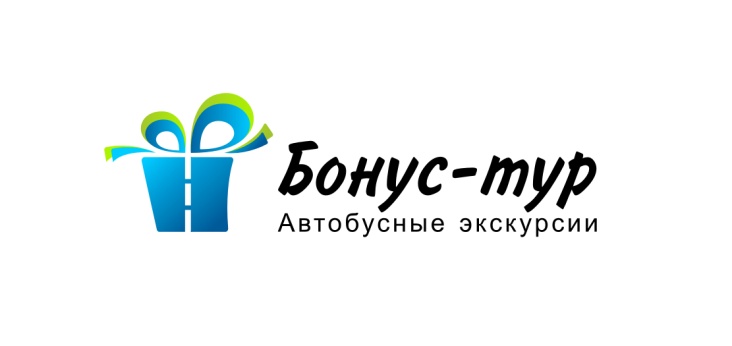 ДЛЯ РУКОВОДИТЕЛЕЙ ГРУПП –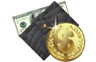 БЕСПЛАТНАЯ ПОЕЗДКА + БОНУС!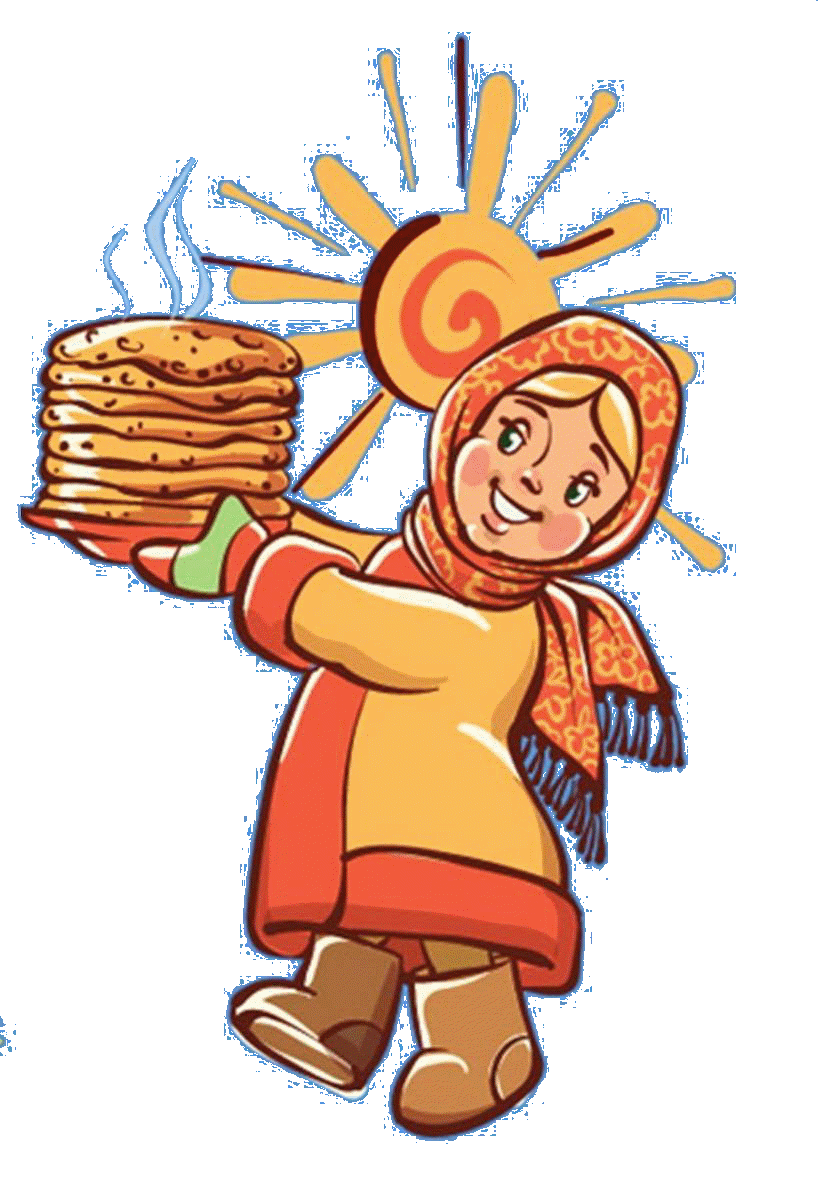 Наш сайт: БОНУС-ТУР.рф           259 93 89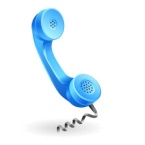  259 25 04     8 965 579 03 89Встречайте Масленицу весело                                 вместе с нами!Масленичная программа в русском-народном колорите Развеселая Козочка-БарыняВнимание! Программа разработана компанией "Бонус-тур". При заказе масленичной программы "Развеселая Козочка-Барыня" в другой туристической компании мы не несем ответственности за качество предоставленных услуг.Компания "Бонус-тур" предоставляет: свой авторский сценарий, яркий качественный разнообразный реквизит, ведущих для программы, костюмы для персонажей, ростовую куклу, организацию чаепития с блинами.Узнайте, как весело, задорно, с РУССКИМ РАЗМАХОМ встречали масленицу на Руси много лет назад! Приглашаем на масленицу в Троицу - вас ждет взятие снежной крепости, бои подушками, бег в мешках, перетягивание каната, масленичные заклички, катание на санях и с гор! Мы встретим Маслену по старому обычаю, проведем "Заигрыш", побываем на "Масленичной ярмарке", где будет "Широкий разгул", "Лакомка", катание с горы и угощение блинами! А в конце праздника-сожжение чучела Масленицы!Подробнее на сайте Бонус-тур.рф  Тел. 259-93-89, 259-25-04, 8-965-579-03-89NEW!!!     Развеселая масленица с
          Алешей Поповичем и Любавушкой
на базе отдыха Русская Усадьба (дер. Заборье)Развеселая игровая программа в живописном месте, с прекрасными видами, на берегу красавицы Сылвы. Задорная программа, свежий воздух, масленичные забавы, веселые конкурсы, командные состязания поднимут ваше настроение и подарят отличные эмоции и заряд энергии!
Развлекательная масленичная программа в Усадьбе:1.Транспортное обслуживание2. Развлекательная программа в автобусе
3. Масленичная игровая программа на свежем воздухе с музыкальным сопровождением с ростовой куклой Алешей Поповичем и Любавушкой4. Экскурсия в конный двор5. Экскурсия в домашний зоопарк6. Катание в санях7. Катание на лошадях верхом
8. Чаепитие с блинами 
9. Катание с горки на ледянках (ледянки с собой)10. Сжигание чучела масленицыОбщая продолжительность тура: 4.5 часа(Из них масленичная познавательно-развлекательная программа в Усадьбе: 2.5 часа)970 руб. с человека (от 45 до 47 человек)
1050 руб. с человека (от 40 до 44 человек)
1150 руб. с человека (от 35 до 39 человек)
1280 руб. с человека (от 30 до 34 человек)
1470 руб. с человека (от 25 до 29 человек)
30500 руб. с группы до 19 человек 
Дети до 3-х лет: 500 рублейПодробнее на сайте Бонус-тур.рф  Тел. 259-93-89,  259-25-04, 8-965-579-03-89«Масленица с героями мультфильма «Простоквашино»Легендарные и всеми любимые герои мультфильма Простоквашино – кот Матроскин, пёс Шарик,  а так же страус Хаба-Хаба приглашают ребят отправиться в увлекательное путешествие по страусовой ферме на масленицу с Зимушкой-Зимой.  Для вас театрализованное поздравление от героев, интересная экскурсия по ферме и забавная игровая программа - масленица! Чаепитие с блинами, приготовленными на страусовых яйцах! В стоимость входит:Транспортное обслуживаниеПознавательно-развлекательная программа по пути следования с розыгрышем куколок-оберегов, викториной и сувенирамиЭкскурсионная программа на территории страус-парка с развлекательными блоками 
Интерактивные игры со страусами. Кормление экзотических птиц  (с собой морковку!)Сжигание чучела соломенной Масленицы    Катание на горке на ледянкахСтоимость:700 руб. чел (от 40 до 47 человек)  + 2 беспл
750 руб. чел (от 30 до 39 человек) + 1 беспл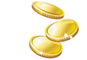 800 руб. чел (от 27 до 29 человек)  + 1 беспл850 руб. чел (от 25 до 26 человек)  + 1 беспл900 руб. чел (от 22 до 24 человек)  + 1 беспл18000 руб. с группы до 18 человек + 1 бесплРазвлекательная программа на ферме:  2 часаОбщая продолжительность с дорогой: .5 часовДополнительно оплачивается: 1.Чаепитие в беседке 50 руб. (2 блина, варенье и чай)2.Покупка сувенировПодробнее на сайте Бонус-тур.рфТел. 259-93-89,  259-25-04, 8-965-579-03-89Масленица  2019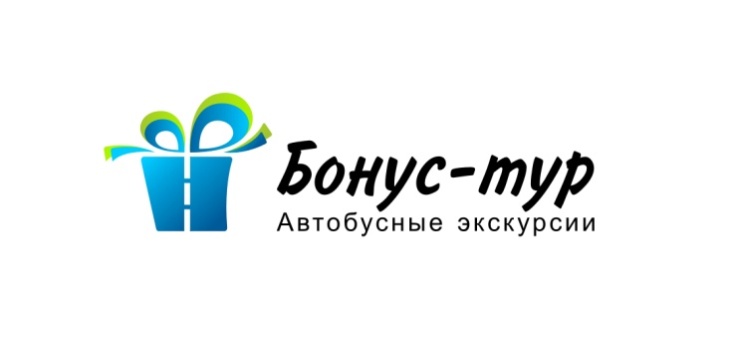 ДЛЯ РУКОВОДИТЕЛЕЙ ГРУПП –БЕСПЛАТНАЯ ПОЕЗДКА + БОНУС!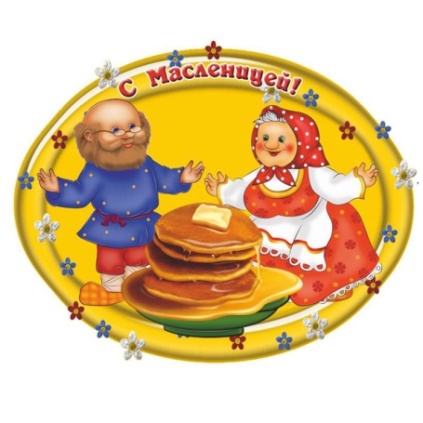 Наш сайт: БОНУС-ТУР.рф            259 93 89259 25 04     8 965 579 03 89Встречайте Масленицу весело                                 вместе с нами!Масленица со снеговиком ОлафомПриглашаем отпраздновать масленицу в образцовом конно-спортивном клубе пос. Ферма!В стоимость праздничной масленичной экскурсии входит:1. Транспортное обслуживание2. Масленичная программа в автобусе3. Экскурсия по конному клубу4. Катание на лошадях верхом в крытом манеже5. Игровая масленичная программа на улице  с музыкальным сопровождением со снеговиком Олафом6. Аренда теплой беседки (мангальная зона) 7. Сжигание чучела МасленицыОбщая продолжительность с дорогой: 4 часа (из них в конном клубе 2 часа)850 руб. с чел. (от 44 до 46 человек) + 2 сопр.950 руб. с чел. (от 39 до 43 человек) +1-2 сопр.1100 руб. с чел. (от 33 до 38 человек) + 1 сопр.1200 руб. с чел. (от 29 до 32 человек) + 1 сопр.1350 руб. с чел. (от 25 до 28 человек) + 1 сопр.29500 руб. с группы до 19 человек Дополнительные услуги:1. Чаепитие (горячий чай, 2 блинчика с начинкой: 200 рублей с человека)2. Продление аренды беседки на 1 час (1000 рублей с группы + 1500 рублей с группы за ожидание автобусом)3. Посещение контактного мини-зоопарка ( 100 рублей с человека +1500 рублей с группы за ожидание автобусом)4. Комплексный горячий обед в шале А напоследок нас ждет дружный хоровод с закличками и сжигание чучела масленицы.Интерактивная программа включает в себя массовые игры, а также индивидуальные состязания, песни и хороводы. Каждый день блинной недели не останется без внимания! Но разгульный четверг подарит особое настроение каждому гостю!«Богатырские забавы» - состязания с традиционными народными испытаниямиВ стоимость программы на масленицу входит:1. Музыкальное сопровождение, развлекательная программа, реквизитСжигание чучела Масленицы* (по разрешению администрации, чучело предоставляет группа)Участники: дети, родители, педагогиПродолжительность программы: 60 минПодробнее на сайте Бонус-тур.рфТел. 259-93-89,   259-25-04,  8-965-579-03-89Масленица выездная со Скоморохами, бабой-Снеговихой и Весной!Поспешай, честной народ! Скоро Масленка придет!
Выездная группа Скоморохов-аниматоров с большим удовольствием приедет к Вам и проведет веселый праздник - масленицу!
Весна Красна к нам всем пришла, тепло принесла. С ней - шуты-скоморохи, ребята не плохи, готовы петь плясать веселиться! ... Но тут как тут Баба Снеговиха, не боится злого лиха, Зиму уважает, Весну не привечает. 10 000 руб. (до 40 человек) работают 3 персонажа12 000 руб. (до 40 человек) работают 4 персонажаА также смотрите на нашем сайте и другие предложения на масленицу:Масленица в ПолазнеМасленица в с. ФилатовоМасленица старообрядческая в селе СепычМасленица в гостях у Хаски с катанием в упряжкеМасленица в Сергино. Конный клуб СлободаМасленица затейная в имении Строгановых  п. ИльинскийМасленица в Красавинском хуторкеМасленица в селе Хохловка Подробнее на сайте Бонус-тур.рф  Тел. 259-93-89,  259-25-04, 8-965-579-03-89